Anmeldung für die Teilnahme am Fest für Demokratie 2016am 21.05.2016, 13 bis 19 Uhr in der Spreestraße, 12439 BerlinBitte senden an:				Ansprechpartner Straßenfest:Zentrum für Demokratie TK			Steffen Franzz.Hd. Steffen Franz				0157 / 373 08 319c/o Villa offensiv				sfranz_mail@t-online.de
Hasselwerder Str. 38-40			
12439 Berlin oder				sfranz_mail@t-online.de			_________________________________________________________________________Firma/Verein/Institution__________________________________________________________________________Name, Vorname des Verantwortlichen (auf dem Fest anwesend und telefonisch erreichbar)__________________________________________________________________________Handynummer 			Festnetz 				Email__________________________________________________________________________Adresse (Straße, Hausnummer, PLZ, Ort)Aktionsbeschreibung (Welche Aktionen bieten Sie, was passiert an Ihrem Stand?)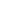 Standbestellung:Anzahl der benötigten Stände (maximal pro Anmeldung ein Marktstand):Maße (kompletter Stand inkl. Überdachung): B/H/T ca. 3,40m/2,30m/2,50mMaße (Tischplatte): B/H/T ca. 2,90m/0,75m/0,85m □ 1x	□ wir benötigen keinen Stand Strombedarf:Wir weisen darauf hin, das Verlängerungskabel und Verteilersteckdosen selbst mitgebracht werden müssen. Verwendete Stromkabel müssen für den Außenbereich zugelassen sein. Diese werden nicht von uns gestellt! Es entsteht eine Gebühr von 10€. □ 1 kW - 5 A		□ 2 - 3,5 kW - 16 A		□ bis 10 kW - 16 A (Starkstrom)Hinweise1. 	Die Anmeldung erfolgt Online beim Veranstalter. Anmeldeschluss 06.05.20162. 	An jedem Stand muss ein*e Ansprechpartner*in anwesend sein, der/die auch über	Handy erreichbar sein sollte.3.  	An den Marktständen dürfen keine Getränke, Nahrungsmittel oder sonstige	Waren gewinnbringend verkauft werden. Werden Einnahmen einem	gemeinnützigen Zweck zugeführt, sollte dies am Stand kenntlich gemacht werden.4. 	Die Teilnehmer werden gebeten, den anfallenden Müll selbst zu entsorgen.5. 	Für die Betreiber eines gastronomischen Standes ist es erforderlich, einen „Antrag auf	Gestattung eines vorübergehenden Gaststättenbetriebes (§12 Abs1 Gast)“ beim	Ordnungsamt Treptow-Köpenick zu stellen.6. 	Wir bitten die Teilnehmer, ihre Stände bis 19.00 Uhr besetzt zu halten.	Der Aufbau ist ab 10:00 Uhr möglich und sollte bis 13:00 Uhr beendet sein.	Stellplatz-Wünsche können im Vorfeld an Herrn Steffen Franz (Kontakt: s.o.)	gerichtet werden. Wir erheben ab diesem Jahr einen Stand-Pfand in Höhe von 20€.	Dieser wird ab 18.45 Uhr im Büro des Zentrum für Demokratie wieder in voller Höhe	bei Anwesenheit ausgezahlt.7. 	Die Veranstalter behalten sich vor Besucher, die rechtsextremen Parteien oder 	Organisationen bzw. der rechtsextremen Szene angehören oder bereits durch 	rassistische, nationalistische, antisemitische und sonstige menschenverachtende 	Äußerungen in Erscheinung getreten sind, den Zutritt, bzw. die Teilnahme am Fest zu 	verwehren oder sie des Festes zu verweisen.